ΠΙΝΑΚΑΣ 5.2ΣΥΜΜΕΤΟΧΗ ΣΕ ΠΡΟΓΡΑΜΜΑΤΑ Π.Ε. ΚΠΕ ΟΜΗΡΟΥΠΟΛΗΣ ΧΙΟΥ ΠΕΡΙΟΔΟΥ ΙΑΝΟΥΑΡΙΟΥ – ΙΟΥΝΙΟΥ 2017ΥΠΟΣΗΜΕΙΩΣΗ*Αριθμός Συνοδών Εκπαιδευτικών (βάσει της 10632/Γ7/2.10.03/Υ.Α.)Οποιεσδήποτε αλλαγές ή τυχούσες ακυρώσεις υπάρξουν για τις Σχολικές Ομάδες, διευκρινίζουμε ότι η αντικατάστασή τους θα γίνει σύμφωνα με τον Πίνακα 5.1.Ο ΥΠΕΥΘΥΝΟΣ  ΛΕΙΤΟΥΡΓΙΑΣ ΤΟΥ ΚΠΕ                                                                                                                                                                             ΣΠΥΡΑΚΗΣ ΣΤΑΥΡΟΣ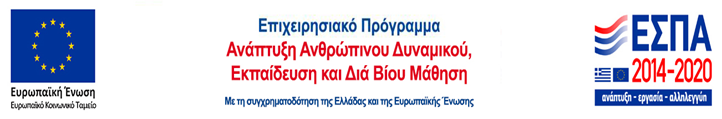 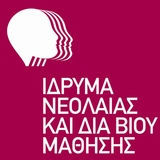 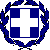 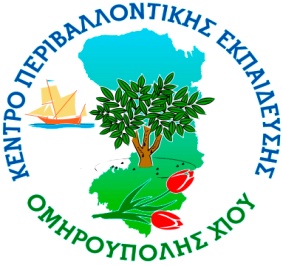 ΕΛΛΗΝΙΚΗ ΔΗΜΟΚΡΑΤΙΑΥΠΟΥΡΓΕΙΟ ΠΑΙΔΕΙΑΣ,ΕΡΕΥΝΑΣ ΚΑΙ ΘΡΗΣΚΕΥΜΑΤΩΝΑνακοινοποίηση ως προς τις Ημ. Εκπ/κές Δράσεις, ταΠΕΡΙΦΕΡΕΙΑΚΗ ΔΙΕΥΘΥΝΣΗ Προγράμματα και τον ΠροϋπολογισμόΠ/ΒΑΘΜΙΑΣ & Δ/ΒΑΘΜΙΑΣ ΕΚΠΑΙΔΕΥΣΗΣ Β. ΑΙΓΑΙΟΥΒροντάδος 23/12/2016ΚΕΝΤΡΟ ΠΕΡΙΒΑΛΛΟΝΤΙΚΗΣ ΕΚΠΑΙΔΕΥΣΗΣΟΜΗΡΟΥΠΟΛΗΣ ΧΙΟΥΑριθ. Πρωτ. 291Α/ΑΌνομα σχολικής μονάδαςΔιεύθυνση ΕκπαίδευσηςΤίτλος προγράμματος του ΚΠΕΗμερομηνίες παρακολούθησηςΠρογράμματος του ΚΠΕΑριθμός ΜαθητώνΑρ.Συνοδών Εκπ/κών *ΠΡΩΤΟΒΑΘΜΙΑ ΕΝΤΟΣ ΕΜΒΕΛΕΙΑΣ ΚΠΕ ΟΜΗΡΟΥΠΟΛΗΣ ΠΡΩΤΟΒΑΘΜΙΑ ΕΝΤΟΣ ΕΜΒΕΛΕΙΑΣ ΚΠΕ ΟΜΗΡΟΥΠΟΛΗΣ ΠΡΩΤΟΒΑΘΜΙΑ ΕΝΤΟΣ ΕΜΒΕΛΕΙΑΣ ΚΠΕ ΟΜΗΡΟΥΠΟΛΗΣ 1ΔΗΜΟΤΙΚΟ ΒΑΡΕΙΑΣΠΡΩΤΟΒΑΘΜΙΑ ΛΕΣΒΟΥΣε πέλαγα και ακρογιάλια με καράβια χιώτικα…19,20,21/05/20171832ΔΗΜΟΤΙΚΟ ΚΑΤΩ ΤΡΙΤΟΥΣΠΡΩΤΟΒΑΘΜΙΑ ΛΕΣΒΟΥΣε πέλαγα και ακρογιάλια με καράβια χιώτικα…19,20,21/05/201717231ο ΔΗΜΟΤ. Ν. ΚΑΡΛΟΒΑΣΙΟΥΠΡΩΤΟΒΑΘΜΙΑ ΣΑΜΟΥΤο δέντρο που πληγώνουμε-πηγή πλούτου, έμπνευσης και πολιτισμού26,27,28/05/20171214ΔΗΜΟΤΙΚΟ ΜΥΤΙΛΗΝΙΩΝΠΡΩΤΟΒΑΘΜΙΑ ΣΑΜΟΥΤο δέντρο που πληγώνουμε-πηγή πλούτου, έμπνευσης και πολιτισμού26,27,28/05/2017263ΠΡΩΤΟΒΑΘΜΙΑ ΕΚΤΟΣ ΕΜΒΕΛΕΙΑΣ ΚΠΕ ΟΜΗΡΟΥΠΟΛΗΣΠΡΩΤΟΒΑΘΜΙΑ ΕΚΤΟΣ ΕΜΒΕΛΕΙΑΣ ΚΠΕ ΟΜΗΡΟΥΠΟΛΗΣΠΡΩΤΟΒΑΘΜΙΑ ΕΚΤΟΣ ΕΜΒΕΛΕΙΑΣ ΚΠΕ ΟΜΗΡΟΥΠΟΛΗΣ526ο ΔΗΜ. ΚΑΛΛΙΘΕΑΣΠΡΩΤΟΒΑΘΜΙΑ Δ΄ΑΘΗΝΑΣΤο δέντρο που πληγώνουμε-πηγή πλούτου, έμπνευσης και πολιτισμού02,03,04/06/2017153626ο ΔΗΜ. ΚΑΛΛΙΘΕΑΣΠΡΩΤΟΒΑΘΜΙΑ Δ΄ΑΘΗΝΑΣΤο δέντρο που πληγώνουμε-πηγή πλούτου, έμπνευσης και πολιτισμού02,03,04/06/2017163726ο ΔΗΜ. ΚΑΛΛΙΘΕΑΣΠΡΩΤΟΒΑΘΜΙΑ Δ΄ΑΘΗΝΑΣΤο δέντρο που πληγώνουμε-πηγή πλούτου, έμπνευσης και πολιτισμού02,03,04/06/2017153ΑΝΑΠΛΗΡΩΜΑΤΙΚΑ ΠΡΩΤΟΒΑΘΜΙΑΣ ΕΚΤΟΣ ΕΜΒΕΛΕΙΑΣ ΚΠΕ ΟΜΗΡΟΥΠΟΛΗΣΑΝΑΠΛΗΡΩΜΑΤΙΚΑ ΠΡΩΤΟΒΑΘΜΙΑΣ ΕΚΤΟΣ ΕΜΒΕΛΕΙΑΣ ΚΠΕ ΟΜΗΡΟΥΠΟΛΗΣΑΝΑΠΛΗΡΩΜΑΤΙΚΑ ΠΡΩΤΟΒΑΘΜΙΑΣ ΕΚΤΟΣ ΕΜΒΕΛΕΙΑΣ ΚΠΕ ΟΜΗΡΟΥΠΟΛΗΣ15ο ΔΗΜΟΤΙΚΟ ΙΛΙΟΥΠΡΩΤΟΒΑΘΜΙΑ Γ΄ΑΘΗΝΑΣΤο δέντρο που πληγώνουμε-πηγή πλούτου, έμπνευσης και πολιτισμού323